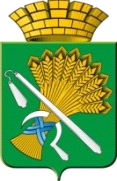 АДМИНИСТРАЦИЯ КАМЫШЛОВСКОГО ГОРОДСКОГО ОКРУГАП О С Т А Н О В Л Е Н И Еот 26.01.2022 N 57Об утверждении формы проверочного листа при осуществлении муниципального земельного контроля на территории Камышловского городского округаВ соответствии с Федеральным законом от 31 июля 2020 года № 248-ФЗ «О государственном контроле (надзоре) и муниципальном контроле в Российской Федерации», Федеральным законом от 6 октября 2003 года №131-ФЗ «Об общих принципах организации местного самоуправления в Российской Федерации», постановлением Правительства Российской Федерации от 27 октября 2021 года № 1844 «Об утверждении требований к разработке, содержанию, общественному обсуждению проектов форм проверочных листов, утверждению, применению, актуализации форм проверочных листов, а также случаев обязательного применения проверочных листов», Уставом Камышловского городского округа, Положением о муниципальном земельном контроле на территории Камышловского городского округа, утвержденным Решением Думы Камышловского городского округа от 19 августа 2021 года, администрация Камышловского городского округа ПОСТАНОВЛЯЕТ:Утвердить форму проверочного листа (списка контрольных вопросов), применяемого при осуществлении муниципального земельного контроля на территории Камышловского городского округа (прилагается).Настоящее постановление подлежит размещению на официальном сайте Камышловского городского округа в информационно-телекоммуникационной сети «Интернет».Настоящее постановление вступает в силу с 1 марта 2022 года. Контроль за исполнением настоящего постановления возложить на первого заместителя главы администрации Камышловского городского округа Бессонова Е.А.ГлаваКамышловского городского округа                                               А.В. Половников Приложениек постановлению администрации Камышловского городского округаот 26.01.2022 № 57ФОРМА ПРОВЕРОЧНОГО ЛИСТА(СПИСКА КОНТРОЛЬНЫХ ВОПРОСОВ), ПРИМЕНЯЕМОГОПРИ ОСУЩЕСТВЛЕНИИ МУНИЦИПАЛЬНОГО ЗЕМЕЛЬНОГО КОНТРОЛЯ НА ТЕРРИТОРИИ КАМЫШЛОВСКОГО ГОРОДСКОГО ОКРУГААдминистрация Камышловского городского округа___________________________________________________________________________(наименование органа муниципального земельного контроля)Муниципальный земельный контроль________________________________________________________________________________(вид муниципального контроля)Проверочный лист (список контрольных вопросов),применяемый при осуществлении муниципального земельного контроля1.  Наименование  юридического  лица,  фамилия, имя, отчество (при наличии)индивидуального предпринимателя, гражданина_____________________________________2.  Место  проведения  плановой проверки с заполнением проверочного листа и(или)   используемые  юридическим  лицом,  индивидуальным  предпринимателем, гражданином земельные участки ___________________________________________________________3. Реквизиты распоряжения о проведении плановой проверки юридического лица,индивидуального предпринимателя, гражданина: _____________________________________                                                                                      (номер, дата распоряжения о проведении                                                                                          плановой проверки юридического лица,                                                                                                индивидуального предпринимателя, гражданина)4.  Учетный  номер  проверки  и  дата присвоения учетного номера проверки ведином реестре проверок __________________________________________________________                                                                      (указывается учетный номер проверки и дата его                                                                                 присвоения в едином реестре проверок)5.  Форма  проверочного  листа  утверждена  постановлением администрации Камышловского городского округа  от ______ № _________________________________________________6.  Должность, фамилия и инициалы должностного лица администрации Камышловского городского округа, проводящего плановую проверку и заполняющего проверочный лист ________________________________________________________________________________7. Перечень вопросов, отражающих содержание обязательных требований, ответы на   которые  однозначно  свидетельствуют  о  соблюдении  или  несоблюдении юридическим лицом, индивидуальным предпринимателем, гражданином обязательных требований, составляющих предмет проверки"__" ________ 20__ г.  (указывается дата     заполнения проверочного листа)__________________________________                        _____________                        _______________________________              (должность лица,                                                  (подпись)                           (фамилия, имя, отчество (призаполнившего проверочный                                                                         наличии) лица, заполнившего          лист)                                                                                                                  проверочный листQR-кодQR-кодN п/пВопросы, отражающие содержание обязательных требованийРеквизиты нормативных правовых актов, с указанием их структурных единиц, которыми установлены обязательные требованияОтветы на вопросыОтветы на вопросыОтветы на вопросыN п/пВопросы, отражающие содержание обязательных требованийРеквизиты нормативных правовых актов, с указанием их структурных единиц, которыми установлены обязательные требованияДаНетНе распространяется требование1Используется ли проверяемым юридическим лицом, индивидуальным предпринимателем, гражданином земельный участок в соответствии с установленным целевым назначением и (или) видом разрешенного использования?Пункт 2 статьи 7, статья 42 Земельного кодекса Российской Федерации 2Имеются ли у проверяемого юридического лица, индивидуального предпринимателя, гражданина права, предусмотренные законодательством Российской Федерации, на используемый земельный участок (используемые земельные участки, части земельных участков)?Пункт 1 статьи 25 Земельного кодекса Российской Федерации3Зарегистрированы ли права либо обременение на используемый земельный участок (используемые земельные участки, часть земельного участка) в порядке, установленном Федеральным законом от 13 июля 2015 г. N 218-ФЗ "О государственной регистрации недвижимости"?Пункт 1 статьи 26 Земельного кодекса Российской Федерации, статья 8.1 Гражданского кодекса Российской Федерации 4Соответствует ли площадь используемого проверяемым юридическим лицом, индивидуальным предпринимателем, гражданином земельного участка площади земельного участка, указанной в правоустанавливающих документах?Пункт 1 статьи 25, пункт 1 статьи 26 Земельного кодекса Российской Федерации5Соответствует ли положение поворотных точек границ земельного участка, используемого проверяемым юридическим лицом, индивидуальным предпринимателем, гражданином,  сведениям о положении точек границ земельного участка, указанным в Едином государственном реестре недвижимости?Пункт 3 статьи 6, пункт 1 статьи 25 Земельного кодекса Российской Федерации6В случаях если использование земельного участка (земельных участков), находящегося в государственной или муниципальной собственности, на основании разрешения на использование земель или земельных участков привело к порче либо уничтожению плодородного слоя почвы в границах таких земель или земельных участков, приведены ли земли или земельные участки в состояние, пригодное для использования в соответствии с разрешенным использованием?Пункт 5 статьи 13, подпункт 1 статьи 39.35 Земельного кодекса Российской Федерации7В случае если действие сервитута прекращено, исполнена ли проверяемым юридическим лицом, индивидуальным предпринимателем, гражданином, в отношении которого установлен сервитут, обязанность привести земельный участок в состояние, пригодное для использования, в соответствии с разрешенным использованием?Пункт 5 статьи 13, подпункт 9 пункта 1 статьи 39.25 Земельного кодекса Российской Федерации8Выполнена ли проверяемым юридическим лицом (за исключением органа государственной власти, органа местного самоуправления, государственного и муниципального учреждения (бюджетного, казенного, автономного), казенного предприятия, центра исторического наследия президента Российской Федерации, прекратившего исполнение своих полномочий) обязанность переоформить право постоянного (бессрочного) пользования земельным участком (земельными участками) на право аренды земельного участка (земельных участков) или приобрести земельный участок (земельные участки) в собственность?Пункт 2 статьи 3 Федерального закона от 25 октября 2001 г. N 137-ФЗ "О введении в действие Земельного кодекса Российской Федерации" 9Соблюдено ли требование об обязательности использования (освоения) земельного участка в сроки, установленные законодательством?Статья 42 Земельного кодекса Российской Федерации, статья 284 Гражданского кодекса Российской Федерации, пункт 2 статьи 45 Земельного кодекса Российской Федерации, пункт 7 части 2 статьи 19 Федерального закона от 15 апреля 1998 г. N 66-ФЗ "О садоводческих, огороднических и дачных некоммерческих объединениях граждан" 